CIRCULAR 025REUNIÓN CONSEJO ACADÉMICOACTA N° ___Día:			Lunes 26 de octubreHora:			8.00 a.m.Lugar:			Virtual (Lugar de Residencia de Cada Participante)Moderador:	Martha Cecilia Ortiz Sánchez Asunto:		Reunión con la Doctora Aura Elizabeth Cárdenas ChavesORDEN DEL DÍAOración – Reflexión a cargo de las docentes Carmen Lucía y DoralbaPrincipales aspectos de lo que es una Comisaría de FamiliaIntervención de señor Director del Centro EducativoPresentación de la Comisaria Aura Elizabeth Cárdenas ChavesIntervención a cargo de la Comisaria de Familia, con el Tema Central: PROTECCIÓN DE LOS DERECHOS DE LOS NNA (NIÑOS, NIÑAS Y ADOLESCENTES) POR PARTE DE LA FAMILIAIntervención de miembros de la Comunidad EducativaLevantar la sesiónAtentamente,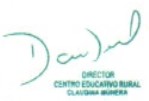 DAVIDANIEL RESTREPO VELÁSQUEZDirectorCENTRO EDUCATIVO RURAL CLAUDINA MÚNERA70042918322526824